	Ginebra, 2 de mayo de 2013Muy Señora mía/Muy Señor mío:1	Por invitación del Departamento de Comunicaciones de Sudáfrica (DOC), la Unión Internacional de Telecomunicaciones (UIT) organiza un taller de un día sobre la "Respuesta y lucha contra el correo basura" en el Centro Internacional de Convenciones de Durban, Sudáfrica, el 8 de julio de 2013. Este taller irá seguido inmediatamente de un Taller sobre "Manejo ambientalmente racional de los residuos electrónicos", que se celebrará el 9 de julio de 2013. También se celebrará un Seminario conjunto UAT-UIT sobre los resultados de la Asamblea Mundial de Normalización de las Telecomunicaciones (AMNT-12) y la Conferencia Mundial de las Telecomunicaciones Internacionales (CMTI-12) los días 10 y 11 de julio de 2013. El Departamento de Comunicaciones de Sudáfrica (DOC) también será el anfitrión de estos eventos, que se celebrarán en el mismo lugar.El taller comenzará a las 9.30 horas. La inscripción de los participantes comenzará a las 8.00.2	Los debates se celebrarán únicamente en inglés.3	La participación está abierta a los Estados Miembros, a los Miembros de Sector, a los Asociados y a las Instituciones Académicas de la UIT, y a cualquier persona de un país que sea miembro de la UIT y desee contribuir a los trabajos. Esto incluye a las personas que también sean miembros de organizaciones nacionales, regionales e internacionales. La participación en el taller es gratuita.4	El principal objetivo del taller es lograr la difusión a escala regional de información sobre el correo basura y las contramedidas contra el mismo. El taller abordará estos desafíos a través de una serie de temas de debate, que incluirán: entender el problema del correo basura, abordar las políticas de los gobiernos y las previsiones relativas a la preparación para hacer frente a este problema; las contramedidas técnicas y las prácticas óptimas, las actividades y los resultados en el ámbito de la normalización, y la investigación en este terreno. Este taller está dirigido a los organismos reguladores, los responsables políticos, el sector privado (proveedores de servicio, operadores de telecomunicaciones, fabricantes y proveedores de soluciones), instituciones académicas y otras organizaciones de normalización. 5	En el Anexo 1 se presenta el proyecto de estructura del taller con muestras de los temas de las sesiones. El proyecto de programa del taller, así como información detallada sobre el alojamiento en hoteles, transportes, requisitos sanitarios y para la obtención del visado se pondrán a disposición en el sitio web del evento: http://www.itu.int/en/ITU-T/Workshops-and-Seminars/spam/201307. Este sitio web se irá manteniendo actualizado a medida que se vaya recibiendo información nueva o modificada.6	Alojamiento: Puede encontrarse información acerca del alojamiento en hoteles, el transporte, los requisitos de visado y los requisitos sanitarios en el sitio web del evento: http://www.itu.int/en/ITU-T/Workshops-and-Seminars/spam/201307. Este sitio web se irá manteniendo actualizado a medida que se vaya recibiendo información nueva o modificada.7	Becas: Por desgracia, a causa de las restricciones presupuestarias, la UIT no podrá conceder becas.8	Inscripción: Para que la TSB pueda tomar las disposiciones necesarias sobre la organización del taller, le agradecería que se inscribiese a la mayor brevedad posible utilizando del formulario en línea en la dirección: http://www.itu.int/en/ITU-T/Workshops-and-Seminars/spam/201307 y a más tardar el 1 de julio de 2013. Le ruego que tome nota de que la preinscripción de los participantes en los talleres se lleva a cabo exclusivamente en línea.9	Visado: Le recordamos que los ciudadanos procedentes de ciertos países necesitan visado para entrar y permanecer en Sudáfrica. Ese visado debe solicitarse en la Embajada o Consulado de Sudáfrica en su país o, en su defecto, en la Embajada o Consulado más próximos a su país de partida. Puede encontrar los formularios de solicitud de visado en la dirección http://www.dha.gov.za. (Puede encontrar más información sobre los requisitos para la obtención de visado en la página web del UIT-T: http://www.itu.int/en/ITU-T/Workshops-and-Seminars/spam/201307). Atentamente,



Malcolm Johnson
Director de la Oficina de 
Normalización de las TelecomunicacionesAnexo: 1ANEXO 1(a la Circular TSB 20)Proyecto de estructura del programa del taller con muestras de temas de las sesiones 1)	Bienvenida y presentación–	Discursos inaugurales2)	Problema y dimensión de las comunicaciones electrónicas masivas no solicitadas –	¿Cuál es la situación actual en lo que atañe al correo basura? –	Amenazas, peska (phishing), nueva evolución de las amenazas y nuevas formas de correo basura –	Correo-e, SMS/MMS, correo basura móvil, correo basura en la web, otros vectores del correo basura–	Distribución de correo basura por redes robot–	Volumen del correo basura–	Aspectos de seguridad del correo basura –	Fraude y (ciber)delito relacionado con el correo basura–	Estudio de la UIT sobre los aspectos financieros de la seguridad de las redes: Software malicioso (Malware) y correo indeseado (spam) (Julio de 2008) (Estudio completo) (Presentación)3)	Políticas y preparación de los gobiernos –	Situación jurídica/reglamentaria en los Estados Miembros y en las regiones –	Cooperación internacional para luchar contra el correo basura, iniciativas y cooperación bilaterales, multilaterales y regionales –	Autoridades públicas, legislación e imposición del cumplimiento de la legislación –	Herramientas de legislación sobre ciberdelitos de la UIT (http://www.itu.int/ITU-D/cyb/cybersecurity/spam.html)4)	Contramedidas técnicas y prácticas óptimas –	Perspectiva de la industria –	Experiencias de puesta en práctica de las medidas de lucha contra el correo basura, y en particular acerca de la manera de aplicar las Recomendaciones de la CE 17 del UIT-T –	Soluciones de vanguardia para la lucha contra el correo basura –	Colección de herramientas de la OCDE –	Conjunto de herramientas de la UIT para la defensa contra las redes robot (Botnet)5)	Normalización–	Resultados y actividades de la Cuestión 5 de la CE 17 del UIT-T "Medios técnicos contra el correo basura" y actividades de la UIT en relación con el correo basura (Res.52 de la AMNT-12, actividades del UIT-D)–	IETF–	M3AAWG–	ASTA–	3GPP–	OMA–	Otros organismos de normalización, foros…6)	Aspectos de la investigación –	Actividades de investigación–	Nuevos avances en la lucha contra el correo basura 7)	Panel de discusión/Mesa redonda "¿Hemos hecho lo suficiente para luchar contra el correo basura? ¿Cuál es la situación actual en lo que atañe al correo basura – Cuál es el próximo paso para combatir el correo basura?"8)	Conclusión/resumen de los debates.Oficina de Normalización
de las Telecomunicaciones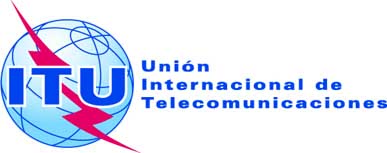 Ref.:
Tel.:Fax:Circular TSB 20TSB Workshops/A.N.
+41 22 730 5866
+41 22 730 5853-	A las Administraciones de los Estados Miembros de la Unión;-	A los Miembros del Sector UIT-T;-	A los Asociados del UIT-T;-	A las Instituciones Académicas del UIT-T;Correo-e:tsbworkshops@itu.int Copia:-	A los Presidentes y Vicepresidentes de las Comisiones de Estudio del UIT-T;-	Al Director de la Oficina de Desarrollo de las Telecomunicaciones;-	Al Director de la Oficina de Radiocomunicaciones;-	Al Director de la Oficina Regional de la UIT para África;-	Al Director de la Oficina Regional de la UIT para la Región Árabe;-	A la Misión Permanente de Sudáfrica en SuizaAsunto:Taller de la UIT sobre la "Respuesta y lucha contra el correo basura" - Durban, Sudáfrica, 8 de julio de 2013